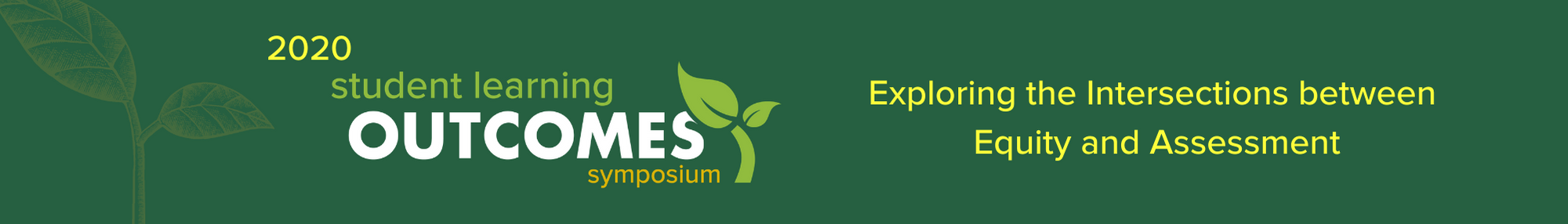 At-A-Glance Schedule 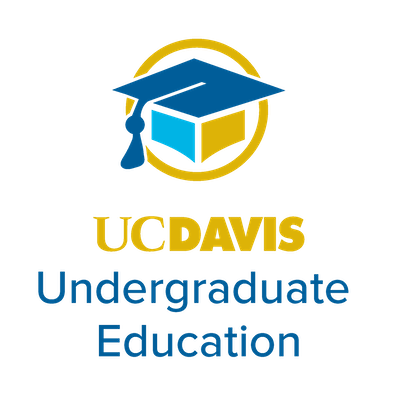 Tue 22 SepWed 23 Sep:Thu 24 Sep: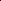 8:45-9:00:Opening RemarksGary May, Chancellor Renetta Garrison Tull, VC DEI Cynthia Carter Ching, VPDUE 9:00-9:50:KeynoteNatasha JankowskiIn this keynote, Natasha will explicitly introduce the connection between assessment and equity & why that connection matters. Student Panel What UC Davis students want faculty to know about assessing student learning in these chaotic times Divya Bheda In this keynote, Divya will reinforce the connection between assessment and equity, focusing on how faculty can demonstrate their commitment to equity- minded assessment 10:00-10:50Workshop 1CEE Academic Assessment Team How to make student learning outcomes transparent and comprehensible to students (and why doing so is essential) Kory Ching & Maureen Kinyua How to make assignment expectations (Kory) and evaluation criteria (Maureen) transparent and comprehensible to students (and why doing so is essential) Mark Verbitsky & Dan Melzer How to incorporate reflections (Mark) and authentic (writing) tasks (Dan) for meaningful, equity-minded assessment of student learning (and why that is beneficial) 11:00-11:50:Workshop 2Natasha Jankowski & Korana Burke How (and why) to include students’ input on ways to demonstrate learning (Natasha) and grading (Korana) Anne Todgham & Barbara Mills How to create (and implement) tests with equity in mind Heather J Hether & Jennifer Choi How (and why) to assign and assess group work to support equity 